V3 – Explosion eines WasserstofftanksMaterialien: 		Luftballon, Wunderkerze (als Anzünder), Stab, BindfadenChemikalien:		Wasserstoff (gasförmig)Durchführung: 			Der Luftballon wird mit Wasserstoffgas gefüllt, verknotet und an einem Stativ befestigt. Eine Wunderkerze, die an einem Stab befestigt ist wird entzündet und genutzt, um den Ballon zu entzünden.Beobachtung:			Es gibt einen lauten Knall und einen Feuerball. Der Luftballon geht dabei kaputt. Deutung:			Wasserstoff reagiert mit dem Sauerstoff aus der Luft in einer heftigen Reaktion zu Wasser.		2 H2 (g) + O2 (g) → 2 H2O (l)		Dabei wird Energie in Form von Wärme frei. Entsorgung:		Reste des Luftballons in den Restmüll werfen.GefahrenstoffeGefahrenstoffeGefahrenstoffeGefahrenstoffeGefahrenstoffeGefahrenstoffeGefahrenstoffeGefahrenstoffeGefahrenstoffeWasserstoffWasserstoffWasserstoffH: 220- 280H: 220- 280H: 220- 280P: 210- 377- 381-403P: 210- 377- 381-403P: 210- 377- 381-403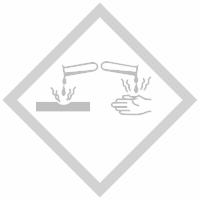 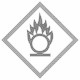 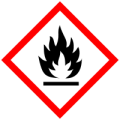 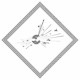 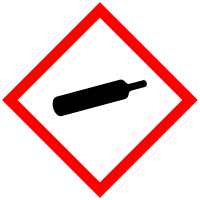 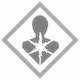 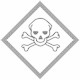 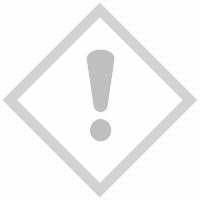 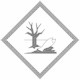 